WONDERLAND SNOWBALLS ВНИМАНИЕ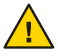 Только для декоративных целей. Стеклянный шар хрупкий и может разбиться. Держать вдали от жарких и холодных температур. Не ставить на подоконник или под прямые солнечные лучи. Если стеклянный шар треснул или протек - утилизируйте изделие!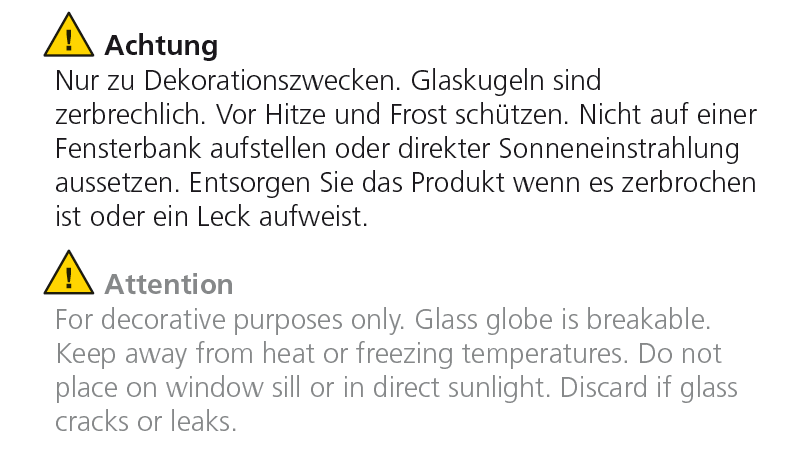 